CHE 2060: Common solvents, acids and bases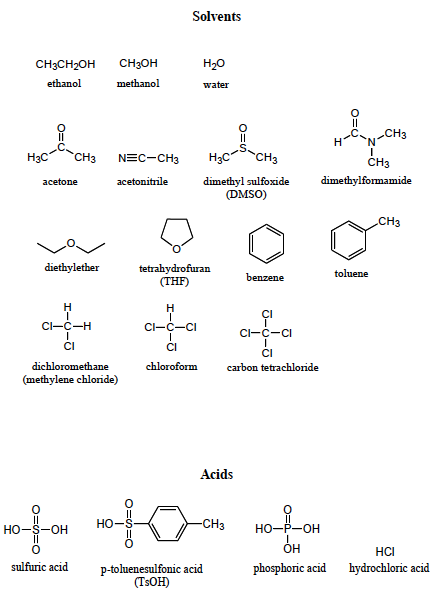 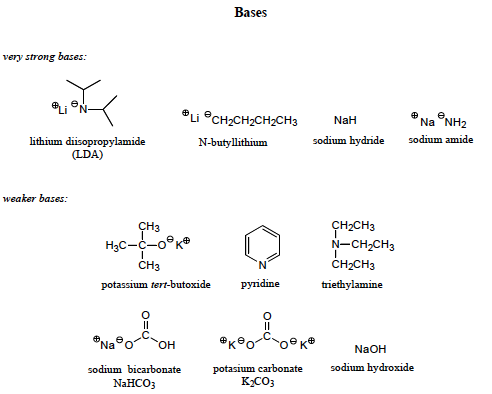 